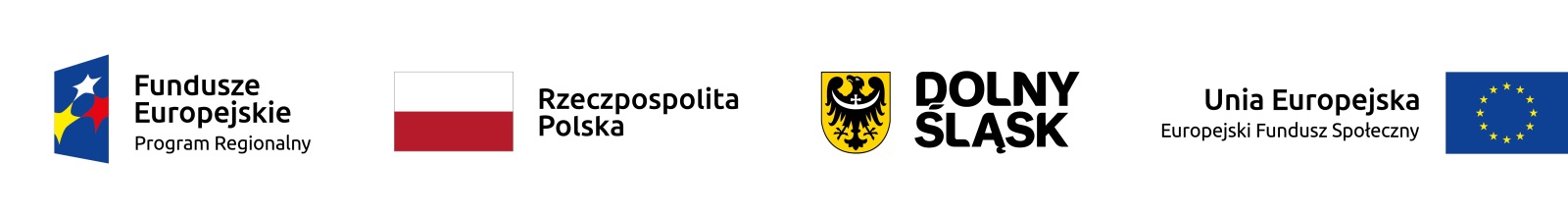 Instytucja Zarządzająca Regionalnym Programem Operacyjnym Województwa Dolnośląskiego na lata 2014-2020 (IZ RPO WD) uprzejmie informuje, że rozporządzenie Parlamentu Europejskiego i Rady (UE) 2016/679 z dnia 27 kwietnia 2016 r. w sprawie ochrony osób fizycznych w związku 
z przetwarzaniem danych osobowych i w sprawie swobodnego przepływu takich danych oraz uchylenia dyrektywy 95/46/WE (Dz. Urz. UE L 119 z 04.05.2016 r., s. 1) nakłada na IZ RPO WD dodatkowe obowiązki związane z przetwarzaniem tych danych. W związku z tym przekazujemy poniżej klauzulę informacyjną zawierającą niezbędne dane dotyczące podmiotu przetwarzającego dane osobowe, podstaw prawnych przetwarzania tych danych oraz przysługujących praw osobom, których dane osobowe są przetwarzane.Klauzula informacyjna w zakresie przetwarzania danych osobowych w prowadzonym postępowaniu administracyjnym i/lub postępowaniu egzekucyjnym w administracji w ramach RPO WD 2014-2020 
w zakresie EFS w UMWDZgodnie z art. 14 Rozporządzenia Parlamentu Europejskiego i Rady (UE) 2016/79 z dnia 27 kwietnia 2016 r.  w sprawie ochrony osób fizycznych w związku z przetwarzaniem danych osobowych i w sprawie swobodnego przepływu takich danych oraz uchylenia dyrektywy 95/46/WE (ogólne rozporządzenie o ochronie danych, zwane dalej RODO) informuję, że:Administratorem Pani/Pana danych osobowych jest Marszałek Województwa Dolnośląskiego z siedzibą: Urząd Marszałkowski Województwa Dolnośląskiego we Wrocławiu, ul. Wybrzeże J. Słowackiego 12-14, 50-411 Wrocław;Inspektor Ochrony Danych Osobowych, e-mail: inspektor@umwd.pl;Pani/Pana dane osobowe przetwarzane są/będą w celu realizacji zadań oraz wypełnieniu obowiązku prawnego przez tutejszy urząd, w tym prowadzenia postępowań administracyjnych oraz egzekucyjnych w administracji w ramach RPO WD 2014-2020 w zakresie EFS w UMWD na podstawie art. 6 ust. 1 lit. c RODO oraz w celu innym niż cel, w którym dane osobowe zostały zebrane (np. w celu archiwizacji). Cele, w jakich przetwarzane są dane osobowe zostały jasno i szczegółowo określone w stosownych aktach prawnych, w tym w Kodeksie postępowania administracyjnego, Ustawie o postępowaniu egzekucyjnym w administracji i Ordynacji podatkowej;Pani/Pana dane osobowe są przetwarzane w zakresie wynikającym z przepisów powszechnie obowiązującego prawa oraz obejmującym m. in.: imię, nazwisko, adres zamieszkania/zameldowania/korespondencyjny, adres poczty elektronicznej lub inne formy komunikacji elektronicznej, numer PESEL/NIP/dowodu osobistego, numer telefonu, danych o zajmowanych stanowiskach u Beneficjentów RPO WD 2014-2020 w zakresie EFS i o okresie ich zajmowania; Pani/Pana dane nie będą przekazywane innym odbiorcom;Pani/Pana dane nie będą przekazane odbiorcom w państwach trzecich  ani do organizacji międzynarodowej;Pani/Pana dane osobowe będą przechowywane do czasu zakończenia archiwizacji dokumentacji dotyczącej RPO WD 2014-2020;Posiada Pani/Pan prawo dostępu do treści swoich danych osobowych oraz prawo ich sprostowania, jeśli są nieprawidłowe;Na podstawie art. 17 ust. 3 lit. b, d lub e RODO, zgodnie z którym nie jest możliwe usunięcie danych osobowych niezbędnych do:a) wywiązania się z prawnego obowiązku wymagającego przetwarzania na mocy prawa Unii lub prawa państwa członkowskiego,b) celów archiwalnych w interesie publicznym, c) ustalenia, dochodzenia lub obrony roszczeń,nie przysługuje Pani/Panu prawo do usunięcia tych danych ani do ich przenoszenia.Ma Pani/Pan prawo wniesienia skargi do Urzędu Ochrony Danych, gdy uzna Pani/Pan, iż przetwarzanie danych osobowych Pani/Pana dotyczących narusza przepisy RODO;Źródłem pochodzenia Pani/Pana danych osobowych są źródła publiczne oraz ogólnodostępne, w tym m. in.: internet, Rejestr Przedsiębiorców Krajowego Rejestru Sądowego (KRS), Centralna Ewidencja i Informacja o Działalności Gospodarczej (CEIDG), Główny Urząd Statystyczny (GUS), a także pozyskiwane są z innych źródeł, takich jak Centrum Personalizacji Dokumentów MSWiA (Wydział Udostępniana Danych);Pani/Pana dane osobowe nie będą przetwarzane w sposób zautomatyzowany, w tym również w formie profilowania; Pani/Pana dane nie będą przekazane do państwa trzeciego lub organizacji międzynarodowej.…………………………………………..………………  				            …. ….…………………………………………..………………               miejscowość, dnia                                                                                       podpis dyrektora komórki organizacyjnej